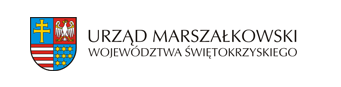 Wykaz organizacji pożytku publicznego uprawnionych do otrzymania 1,5 % podatku dochodowego od osób fizycznych za rok 2023MIASTO KIELCEKRSNIPNAZWAGMINAMIEJSCOWOŚĆ00000109049591335279ŚWIĘTOKRZYSKIE STOWARZYSZENIE DZIEDZICTWA PRZEMYSŁOWEGOKIELCEKIELCE00000114789591377473POLSKIE STOWARZYSZENIE DIABETYKÓW ODDZIAŁ WOJEWÓDZKI W KIELCACHKIELCEKIELCE00000194976572496324ŚWIĘTOKRZYSKI KLUB EKOLOGICZNY IM. ŚW. FRANCISZKA Z ASYŻUKIELCEKIELCE00000212919591483005STOWARZYSZENIE INTEGRACJA I ROZWÓJKIELCEKIELCE00000291989591487227KIELECKI KLUB PIŁKARSKI KORONAKIELCEKIELCE00000427809590896857KIELECKIE TOWARZYSTWO NAUKOWEKIELCEKIELCE00001015746572153989STOWARZYSZENIE NAUCZYCIELI I WYCHOWAWCÓW W KIELCACHKIELCEKIELCE00002303006572628346KLUB MORSKI "HORN"KIELCEKIELCE00002449549591716805REGIONALNE CENTRUM WOLONTARIATUKIELCEKIELCE00002747679591767464STOWARZYSZENIE PROREWKIELCEKIELCE00002984369591816613FUNDACJA NA RZECZ WSPIERANIA RODZINY ORAZ DZIECI I MŁODZIEŻY "FUNDACJA Z UŚMIECHEM"KIELCEKIELCE00003247589591854720"KIELECKIE STOWARZYSZENIE ALZHEIMEROWSKIE"KIELCEKIELCE00003261307262606026"POLSKA FUNDACJA PROMOCJI KULTURY MUZYCZNEJ"KIELCEKIELCE00004021649591947315FUNDACJA "INVICTUS"KIELCEKIELCE00004203219591949082STOWARZYSZENIE VOX ANIMALIUMKIELCEKIELCE00004413109591950464FUNDACJA CHALLENGE EUROPEKIELCEKIELCE00005009179591955444FUNDACJA NOWY WYMIARKIELCEKIELCE00005278076572917665ŚWIĘTOKRZYSKA FUNDACJA ROZWOJU SPOŁECZNEGOKIELCEKIELCE00005412496572916387FUNDACJA "ALIVIA VITA"KIELCEKIELCE00005742036572919374FUNDACJA "FABRYKI MARZEŃ"KIELCEKIELCE00005875729591624500UCZNIOWSKI KLUB SPORTOWY "ZALEW KIELCE"KIELCEKIELCE00005879799591967016FUNDACJA POMOCY ZWIERZĘTOM "MERDAJĄCY OGON"KIELCEKIELCE00005898146572920667FUNDACJA ŚWIĘTOKRZYSKICH SZEFÓW KUCHNI I KUCHARZYKIELCEKIELCE00006146489591761243MIEJSKI UCZNIOWSKI KLUB PŁYWACKI "KORONA-SWIM" KIELCEKIELCEKIELCE00006215526572923855FUNDACJA POMOCY DZIECIOM I MŁODZIEŻY NIEPEŁNOSPRAWNEJKIELCEKIELCE00006312736572925765FUNDACJA GRAMY Z TOBĄKIELCEKIELCE00006357629591976736STOWARZYSZENIE PRZYJAZNE KIELCEKIELCEKIELCE00006581896572927959STOWARZYSZENIE PRZYJACIÓŁ SZKOŁY PODSTAWOWEJ NR 27 W KIELCACH "NASZA SZKOŁA JEST WSPANIAŁA"KIELCEKIELCE00007200549592003970STOWARZYSZENIE PRZYJACIÓŁ DWUNASTKIKIELCEKIELCE00007340449592008447FUNDACJA "ŚWIAT, KTÓREGO NIE ZNACIE"KIELCEKIELCE00007639506572942947FUNDACJA SAMOCHODU PAPIESKIEGO JANA PAWŁA II Z 1979 R. W KIELCACHKIELCEKIELCE00008203516572949576FUNDACJA POLSKIE MOTOCYKLE I MOTOROWERYKIELCEKIELCE00010449569590830568KOŁO ŁOWIECKIE NR 2 ''ODYNIEC'' W KIELCACHKIELCEKIELCE00000167506572008997KRAJOWE TOWARZYSTWO AUTYZMU-ODDZIAŁ W KIELCACHM. KIELCEKIELCE00000195809591487262FUNDACJA IMIENIA JOANNY SARZYŃSKIEJ - PUTOWSKIEJ ABSOLWENTA KATEDRY KOMUNIKACJI WIZUALNEJ WYDZIAŁU FORM PRZEMYSŁOWYCH AKADEMII SZTUK PIĘKNYCH IMIENIA JANA MATEJKI W KRAKOWIEM. KIELCEKIELCE00000200496572341219ŚWIĘTOKRZYSKIE STOWARZYSZENIE POMOCY DZIECIOM, MŁODZIEŻY, DOROSŁYM Z CUKRZYCĄ I Z INNYMI SCHORZENIAMIM. KIELCEKIELCE00000256566571968324ŚWIĘTOKRZYSKI PARAFIALNY KLUB SPORTOWY "RODZINA"M. KIELCEKIELCE00000284789591468632ŚWIĘTOKRZYSKIE STOWARZYSZENIE NA RZECZ AKTYWIZACJI ZAWODOWEJ I POMOCY MŁODZIEŻYM. KIELCEKIELCE00000287559591191053NARODOWY FUNDUSZ OCHRONY ZDROWIA KOMITET ODDZIAŁU W KIELCACHM. KIELCEKIELCE00000299699591336623ŚWIĘTOKRZYSKI KLUB ABSTYNENTÓW "RAJ" W KIELCACHM. KIELCEKIELCE00000300099591444850STOWARZYSZENIE ŚWIĘTOKRZYSKI FUNDUSZ LOKALNYM. KIELCEKIELCE00000304096572323670STOWARZYSZENIE POMOC NIEPEŁNOSPRAWNYM W OSINACHPIERZCHNICAOSINY00000353776570387140FUNDACJA GOSPODARCZA ŚW. BRATA ALBERTAM. KIELCEKIELCE00000390116571021228TOWARZYSTWO DOBROCZYNNOŚCI W KIELCACHM. KIELCEKIELCE00000415576570081642ZRZESZENIE SPORTU I REHABILITACJI "START"M. KIELCEKIELCE00000432276572315707STOWARZYSZENIE OCHRONY DZIEDZICTWA NARODOWEGO W KIELCACHM. KIELCEKIELCE00000489266571869042ŚWIĘTOKRZYSKIE SPOŁECZNE TOWARZYSTWO OŚWIATOWEM. KIELCEKIELCE00000512659591276387ŚWIĘTOKRZYSKI KLUB "AMAZONKI" PRZY ŚWIĘTOKRZYSKIM CENTRUM ONKOLOGII W KIELCACHM. KIELCEKIELCE00000612376572276108POLSKI ZWIĄZEK NIEWIDOMYCH - OKRĘG ŚWIĘTOKRZYSKI W KIELCACHM. KIELCEKIELCE00001021249591053871ORATORIUM ŚWIĘTOKRZYSKIE ŚWIĘTEGO JANA BOSKO W KIELCACHM. KIELCEKIELCE00001164416572503478STOWARZYSZENIE NADZIEJA RODZINIEM. KIELCEKIELCE00001307479591053865STOWARZYSZENIE LOKALNE SALOS CORTILE -SALEZJAŃSKIEJ ORGANIZACJI SPORTOWEJM. KIELCEKIELCE00001520256571864139POLSKIE STOWARZYSZENIE NA RZECZ OSÓB Z NIEPEŁNOSPRAWNOŚCIĄ INTELEKTUALNĄ KOŁO W KIELCACHM. KIELCEKIELCE00001586746572185914TOWARZYSTWO PRZYJACIÓŁ SZTUK PIĘKNYCH W KIELCACHM. KIELCEKIELCE00001842099591615145"FUNDACJA VIVE SERCE DZIECIOM"M. KIELCEKIELCE00001980876570389452CARITAS DIECEZJI KIELECKIEJM. KIELCEKIELCE00002026236572582377HOSPICJUM DOMOWE DLA DZIECI I DOROSŁYCH IM. ŚW. FRANCISZKA Z ASYŻUM. KIELCEKIELCE00002304156572626502STOWARZYSZENIE IMIENIA JANA KARSKIEGOM. KIELCEKIELCE00002363596572644730STOWARZYSZENIE IM. FLORENTYNY MALSKIEJM. KIELCEKIELCE00002369026572644718FUNDACJA "PRZYJAZNY DOM DZIECKA"M. KIELCEKIELCE00002375836572652089STOWARZYSZENIE "KIELECKA RODZINA KATYŃSKA"M. KIELCEKIELCE00002491696572676167FEDERACJA STOWARZYSZEŃ KULTUROTWÓRCZYCH "BAZA ZBOŻOWA"M. KIELCEKIELCE00002508319591669000KIELECKI KLUB LEKKOATLETYCZNYM. KIELCEKIELCE00002582206572701327ŚWIĘTOKRZYSKI UNIWERSYTET TRZECIEGO WIEKUM. KIELCEKIELCE00002612499591749236STOWARZYSZENIE "ARKA NADZIEI"M. KIELCEKIELCE00002633249591756207FUNDACJA POMOCY OFIAROM WYPADKÓW KOMUNIKACYJNYCH Z GŁĘBI SERCAM. KIELCEKIELCE00002813496570386525ZWIĄZEK HARCERSTWA POLSKIEGO CHORĄGIEW KIELECKAM. KIELCEKIELCE00002830959591799317KIELECKI BANK ŻYWNOŚCIM. KIELCEKIELCE00002837239591796508"FUNDACJA DLA DOBRA WSPÓLNEGO"M. KIELCEKIELCE00002878329591798921STOWARZYSZENIE "NADZIEJA"M. KIELCEKIELCE00003275276572822522STOWARZYSZENIE EDUKACJI POZAFORMALNEJ KALEJDOSKOPM. KIELCEKIELCE00003299636572141992KOŁO KIELECKIE TOWARZYSTWA POMOCY ŚWIĘTEGO BRATA ALBERTAM. KIELCEKIELCE00003304886572825727STOWARZYSZENIE NA RZECZ OSÓB NIEPEŁNOSPRAWNYCH "UŚMIECH"M. KIELCEKIELCE00003343599591875952STOWARZYSZENIE SPOŁECZNO - PRZYRODNICZE M.O.S.T.M. KIELCEKIELCE00003448289591885672FUNDACJA IM. AGI SKROBACKIEJ - WIATR W ŻAGLEM. KIELCEKIELCE00003574559591899272STOWARZYSZENIE POSŁOWICEM. KIELCEKIELCE00003916229591937357"NIE POZWÓL O SOBIE ZAPOMNIEĆ"M. KIELCEKIELCE00003971879452164992FUNDACJA KASTORKIELCEKIELCE00004027026572906271STOWARZYSZENIE OSÓB WSPIERAJĄCYCH NIEPEŁNOSPRAWNYCH I CHORYCH PSYCHICZNIE IM. ŚW. BRATA ALBERTAM. KIELCEKIELCE00004466779591951357CHRZEŚCIJAŃSKA SŁUŻBA CHARYTATYWNA ODDZIAŁ ŚWIĘTOKRZYSKIM. KIELCEKIELCE00004927359591954924AKADEMICKA FUNDACJA STAROPOLSKAM. KIELCEKIELCE00005327786572916074STOWARZYSZENIE WESOŁA 54M. KIELCEKIELCE